Your recent request for information is replicated below, together with our response.I have a request for information regarding Aberdeen Airport. Can I please request the following information? 1. How many times the police had to attend the airport every month, broken down annually, for the past 10 years.Following a clarification request you confirmed that your request referred to the whole environs of the airport including the road network and that figures recorded by our dedicated officers based at the airport was sufficient.  A period of 2 years was agreed as this was the time period it was believed these statistics were held for.Following further enquiry it was confirmed that 4 years of data was held.  Prior to this time, these figures were not recorded separately and had a mix of other incidents included.  Separating these out would engage the cost exemption within the Act but as 2 years has been agreed, no exemption has been applied in this case.The figures will include both incidents where police were called to attend as well as those that officers came across whilst on patrol.If you require any further assistance please contact us quoting the reference above.You can request a review of this response within the next 40 working days by email or by letter (Information Management - FOI, Police Scotland, Clyde Gateway, 2 French Street, Dalmarnock, G40 4EH).  Requests must include the reason for your dissatisfaction.If you remain dissatisfied following our review response, you can appeal to the Office of the Scottish Information Commissioner (OSIC) within 6 months - online, by email or by letter (OSIC, Kinburn Castle, Doubledykes Road, St Andrews, KY16 9DS).Following an OSIC appeal, you can appeal to the Court of Session on a point of law only. This response will be added to our Disclosure Log in seven days' time.Every effort has been taken to ensure our response is as accessible as possible. If you require this response to be provided in an alternative format, please let us know.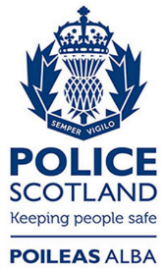 Freedom of Information ResponseOur reference:  FOI 23-0294Responded to:  14th February 2023Month/YearNumberJanuary 2019156February 2019130March 2019193April 2019150May 2019172June 2019192July 2019171August 2019219September 2019171October 2019156November 2019136December 2019149Total 20191965January 2020165February 2020174March 2020109April 202078May 202078June 202098July 2020207August 2020122September 2020110October 202094November 202071December 202086Total 20201392January 202172February 202177March 202181April 202183May 202185June 202172July 2021108August 2021103September 2021136October 2021159November 2021158December 2021115Total 20211249January 2022112February 2022117March 2022119April 2022133May 2022142June 2022161July 2022138August 2022182September 2022160October 2022179November 2022152December 2022149Total 20221737